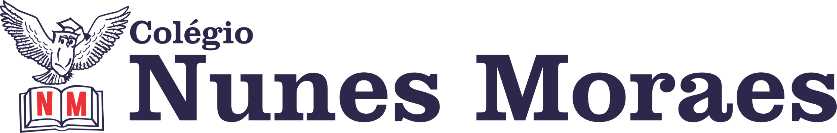 “Bom dia! Que o novo dia que se inicia venha carregado de benções e vitórias pra todos nós.”FELIZ SEGUNDA-FEIRA!1ª aula: 7:20h às 8:15h – ARTE – PROFESSORA: ROSEANA SOUSA O link da aula será disponibilizado no grupo de whatsapp.1º passo:  Abra seu livro na abertura do capítulo 9 – página 92, para revisarmos o conteúdo da aula anterior.2º passo: Acompanhe o estudo das páginas 95 e 96. Siga os comandos da professora durante o estudo dirigido dessas páginas. Procure grifar as informações principais. 3º passo: Após a explanação do conteúdo, acompanhe a orientação da professora, para fazer a atividade de classe no caderno. Leia atentamente os textos das páginas 95 e 96, os mesmo servirão como fonte de pesquisa para a resolução da atividade. Em seguida acompanhe a correção da atividade.(Mande a foto dessa atividade para a coordenação.4º passo: Após a atividade assista aos vídeos propostos pela professora, referentes ao conteúdo em estudo.Durante a resolução dessas questões o professora Rose vai tirar dúvidas no chat/whatsapp (989908345)Faça foto das atividades que você realizou e envie para coordenação Eugênia (9.91058116)Essa atividade será pontuada para nota.2ª aula: 8:15h às 9:10h – MATEMÁTICA – PROFESSOR: RICARDO BENTOO link da aula será disponibilizado no grupo de whatsapp.1º passo: Explicação do conteúdo através do link:2º passo: Resolução das questões 1, 2, 3 e 4 da página 97 (Apostila SAS 2).3º passo: Acompanhe a correção das atividades pelo Meet.4º passo: Atividade de casa/pós aula, questões 5, 6 e 7 das páginas 97 e 98 (Apostila SAS 2).Durante a resolução dessas questões o professor Ricardo vai tirar dúvidas no chat/whatsapp (992705207)Faça foto das atividades que você realizou e envie para coordenação Eugênia (9.91058116)Essa atividade será pontuada para nota.Intervalo: 9:10h às 9:30h3ª aula: 9:30h às 10:25 h – GEOGRAFIA– PROFESSORA:   ANDREÂNGELA COSTAO link da aula será disponibilizado no grupo de whatsapp.1º passo: Assista à aula pelo Google Meet.Caso não consiga acessar, comunique-se com a Coordenação e assista a videoaula sugerida.2º passo: Resolução de questões. Livro SAS (2), página 86, questões (1 e 2).3º passo: Atividade pós-aula. Livro SUPLEMENTAR (2), página 121, questão (1).
Link extra com explicação - https://sastv.portalsas.com.br/channels/1/videos/3146Durante a resolução dessas questões a professora Andreângela vai tirar dúvidas no chat/whatsapp (99274-3469)Faça foto das atividades que você realizou e envie para coordenação Eugênia (9.91058116)Essa atividade será pontuada para nota.4ª aula: 10:25h às 11:20h – CIÊNCIAS – PROFESSORA: RAFAELLA CHAVESO link da aula será disponibilizado no grupo de whatsapp.1º passo: O link dessa aula será disponibilizado no grupo dos alunos.2º passo: Explanação sobre agrupamentos que formam misturas, páginas 74 a 77.3º passo: Atividade de sala: SAS 2 – Explore seus conhecimentos, páginas 81/82, questões 1 a 4.4º passo: Enviar a fotografia para a coordenação.5º passo: Atividade de casa: SAS 2 – Explore seus conhecimentos, páginas 82/83, questões 5 e 6.Sugestão de vídeo: https://www.youtube.com/watch?v=bk74v78Mq8QDurante a resolução dessas questões o professora Rafaella vai tirar dúvidas no chat/whatsapp (992057894)Faça foto das atividades que você realizou e envie para coordenação Eugênia (9.91058116)Essa atividade será pontuada para nota.PARABÉNS POR SUA DEDICAÇÃO!